Gulfjobseeker.com CV No: 1271814Mobile +971505905010 / +971504753686 To get contact details of this candidatesSubmit request through Feedback Linkhttp://www.gulfjobseeker.com/feedback/submit_fb.php	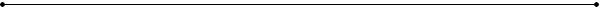 OBJECTIVESeeking a long term opportunity in a growing and reputed organization that provides long term stability and growth to the organization and myself, encourages me to continuously learning and creativity, provides challenging environment and exposure to new ideas while capitalizing my education, experience and skills.SUMMARY1.5 Years of experience as a analyst in mortgage field in ACCENTURE – September 2012 – February 2014Two Years working experience as Accounts cum Admin Assistant for Islami Baitul Mal (Islamic Bank) – Vaniyambadi - May 2010 to April 2012Commerce Graduate from Islamiah College  - Vaniyambadi – Tamil NaduSound understanding of accounting principles Proficient in the use of accounting software – Tally Proficient in the use of computer applications in Microsoft Office.Capable of handling multiple tasks in a stressful environment.Ability to prioritize multiple tasks effective in order to attain deadlines.Excellent analytical and problem-solving skills.Great ability to work as part of a team.Excellent people management and time management skills.EDUCATIONAL QUALIFICATIONEXPERIENCE1.5 Years of experience as a analyst in Accenture Service Private LimitedUpdate and maintain accounting records, ledgers and other miscellaneous BooksVerify and crosscheck the borrower details, documents and as well as the lender documents in the client vendor linkVerify whether there is any public records (Bankruptcy, Foreclosure) against the borrower Conditioned the required documents from borrower and lender under the client applicationsReassigning to  MLC and Renaming the documents in the standard format as per the client requirementsTwo years experience in Islami Baitul Mal as Accounts cum Admin AssistantUpdate and maintain accounting records, ledgers and other records detailing financial business transaction like with drawls, deposits, loan and other operative expenses.Verifying the accuracy of vouchers, invoices, cheques, account statements, reports, general ledger Monitoring daily activities in bank accounts.Processing the payment of supplier and Service providersPreparation of Quotations, Sales Invoices & Delivery Note Preparing the purchase order & placing them to SuppliersControlling & Monitoring accounts Receivables and payablesReconciles various banks and customers  account by identifying errors in posting or omission by applying appropriate accounting standardsCoordinating in all month-end closing activities including general ledger maintenance, balance sheet and reconciliation.Preparation of monthly financial statements with supporting schedules, cash flow statement and MIS reports according to monthly close scheduleCOMPUTER SKILLS                                                                                                                         EXTRA ACTIVITIES Participate in various Team building activities in AccentureParticipate in National Level Seminar in VYSHA COLLEGE in SalemParticipate in various cultural Programs in different colleges in Tamil NaduLANGUAGES KNOWNPERSONAL DETAILS Date of Birth	& Sex			:	20th, October 1990, MaleNationality                           	  	:	IndianReligion				:	IslamMarital Status                      	   	:           SingleHobbies				:	Playing shuttle cock, Cricket and surfing Internet.QualificationYear of PassingCollege / InstitutionMarksM.B.A(Finance)PursuingMadras University – ChennaiAwaiting for final resultB.Com(General)2012Islamiah College –Vaniyambadi /Thiruvalluvar University74%HSC2009Islamiah Boy’s Higher Secondary School – Vaniyambadi/ Tamil Nadu State Board.82%SSLC2007Islamiah Boy’s Higher Secondary School – Vaniyambadi/ Tamil Nadu State Board.70%SkillProficiencyExperienceMS – Office & InternetIntermediate3 YearsTallyIntermediate2 YearsLanguageReadWriteSpeakUrduExpertExpertExpertEnglishExpertExpertExpert TamilIntermediateIntermediateIntermediateArabicIntermediateIntermediateBeginner